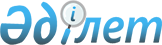 Әкімдіктің 2015 жылғы 3 маусымдағы № 231 "Техникалық және кәсіптік білімі бар мамандар даярлауға 2015-2016 оқу жылына арналған мемлекеттік білім беру тапсырысын бекіту туралы" қаулысына өзгерістер енгізу туралыҚостанай облысы әкімдігінің 2015 жылғы 24 тамыздағы № 365 қаулысы. Қостанай облысының Әділет департаментінде 2015 жылғы 18 қыркүйекте № 5888 болып тіркелді

      "Қазақстан Республикасындағы жергілікті мемлекеттік басқару және өзін-өзі басқару туралы" 2001 жылғы 23 қаңтардағы Қазақстан Республикасы Заңының 27-бабына, "Білім туралы" 2007 жылғы 27 шілдедегі Қазақстан Республикасы Заңының 6-бабы 2-тармағының 8) тармақшасына, 8-бабының 2-тармағына сәйкес Қостанай облысының әкімдiгi ҚАУЛЫ ЕТЕДІ:



      1. Әкімдіктің 2015 жылғы 3 маусымдағы № 231 "Техникалық және кәсіптік білімі бар мамандар даярлауға 2015-2016 оқу жылына арналған мемлекеттік білім беру тапсырысын бекіту туралы" қаулысына (Нормативтік құқықтық актілерді мемлекеттік тіркеу тізілімінде № 5726 болып тіркелген, 2015 жылғы 17 шілдеде, 21 шілдеде "Қостанай таңы" газетінде жарияланған) мынадай өзгерістер енгізілсін:



      жоғарыда көрсетілген қаулымен бекітілген жергілікті бюджеттен қаржыландырылатын оқытудың күндізгі нысаны бойынша техникалық және кәсіптік білiмі бар мамандар даярлауға 2015-2016 оқу жылына

арналған мемлекеттік білім беру тапсырысындағы реттік нөмірі 18-жол жаңа редакцияда жазылсын:

      "                                                          ";



      реттік нөмірі 50-жол жаңа редакцияда жазылсын:

      "                                                          ";



      жоғарыда көрсетілген қаулымен бекітілген республикалық бюджеттен қаржыландырылатын оқытудың күндізгі нысаны бойынша техникалық және кәсіптік білiмі бар мамандар даярлауға 2015-2016 оқу жылына арналған мемлекеттік білім беру тапсырысындағы реттік нөмірі 10-жол жаңа редакцияда жазылсын:

      "                                                          ".



      2. Осы қаулы алғашқы ресми жарияланған күнінен кейін күнтізбелік он күн өткен соң қолданысқа енгізіледі.      Қостанай облысының әкімі                   Н. Садуақасов
					© 2012. Қазақстан Республикасы Әділет министрлігінің «Қазақстан Республикасының Заңнама және құқықтық ақпарат институты» ШЖҚ РМК
				180506000

Шаштараз өнері және сәндік косметика0506012

Шаштараз - модельер2510 ай546501211000

Тігін өндірісі және киімдерді үлгілеу1211032

Тігінші 1510 ай253,0501211000

Тігін өндірісі және киімдерді үлгілеу1211062

Арнайы тігінші61 жыл 10 ай505,0501211000

Тігін өндірісі және киімдерді үлгілеу1211062

Арнайы тігінші252 жыл 10 ай505,0501211000

Тігін өндірісі және киімдерді үлгілеу1211072

Модельер - пішуші502 жыл 10 ай460,0100506000

Шаштараз өнері және сәндік косметика0506012

Шаштараз - модельер2510 ай546